   PREDLOG   (EVA 2016-3330-0031)Na podlagi 75. člena Zakona o visokem šolstvu (Uradni list RS, št. 32/12 – uradno prečiščeno besedilo, 40/12 – ZUJF, 57/12 – ZPCP-2D, 109/12 in 85/14) izdaja Vlada Republike SlovenijeUREDBOo sofinanciranju doktorskega študijaI. SPLOŠNE DOLOČBE1. členS to uredbo se ureja sofinanciranje študija po javnoveljavnih doktorskih študijskih programih tretje stopnje (v nadaljnjem besedilu: doktorski študij).2. členSredstva za sofinanciranje doktorskega študija se v skladu s proračunskimi možnostmi zagotovijo v proračunu Republike Slovenije.3. členSredstva za sofinanciranje doktorskega študija se določijo s sklepom ministra, pristojnega za visoko šolstvo.II. JAVNI RAZPIS4. členDoktorski študij se sofinancira na podlagi javnega razpisa, ki ga pripravi in objavi ministrstvo, pristojno za visoko šolstvo (v nadaljnjem besedilu: ministrstvo), najpozneje do 15. julija za prihodnje študijsko leto.5. členNa javni razpis iz prejšnjega člena se lahko prijavijo univerze in samostojni visokošolski zavodi (v nadaljnjem besedilu: visokošolski zavodi), ki izpolnjujejo pogoje za sofinanciranje v skladu s to uredbo.6. členGlede izvedbe javnega razpisa za dodelitev sredstev za sofinanciranje doktorskega študija se uporabljajo določbe predpisa, ki ureja postopke za izvrševanje proračuna Republike Slovenije.7. členZ izbranimi visokošolskimi zavodi ministrstvo sklene pogodbo o sofinanciranju.III. POGOJI ZA SOFINANCIRANJE8. členSofinancirajo se visokošolski zavodi, ki izpolnjujejo naslednje pogoje:so ustanovljeni v skladu z zakonom, ki ureja visoko šolstvo;izvajajo doktorski študij;na dan objave javnega razpisa sodelujejo v najmanj enem raziskovalnem programu ali raziskovalno-razvojnem projektu s študijskega področja doktorskega študija, ki ga je visokošolski zavod navedel v prijavi na javni razpis; kot raziskovalni programi ter raziskovalni in razvojni projekti iz te alineje štejejo raziskovalni programi in projekti, vpisani v informacijskem sistemu o raziskovalni dejavnosti (SICRIS) ter drugi raziskovalni in razvojni projekti evropskih programov (na primer Obzorje 2020, instrumenti ERA-NET);imajo zadostno število mentorjev, kar pomeni, da ima visokošolski zavod na dan objave javnega razpisa vsaj tolikšno število raziskovalcev z nazivom redni profesor, izredni profesor ali docent, kot je tretjina razpisanih mest za vpis v 1. letnik za študijsko leto sofinanciranja doktorskega študija, prijavljenega na javni razpis; kot mentor šteje raziskovalec iz te alineje, ki ima v zadnjih petih letih od objave javnega razpisa znanstvene objave, ki se v skladu z metodologijo Javne agencije za raziskovalno dejavnost Republike Slovenije za izbor prejemnikov proračunskih sredstev, ki izvajajo raziskovalno dejavnost, uvrščajo v kazalec pomembnih dosežkov s kvantitativno oceno  A1/2.IV. SOFINANCIRANJE9. člen(1) Na javnem razpisu se visokošolskemu zavodu za posameznega študenta na doktorskem študiju odobrijo sredstva za celotno šolnino, vendar največ do zneska 4.000,00 eurov za posamezni letnik.(2) Šolnina se sofinancira za študente:vpisane v 1., 2. ali 3. letnik v študijskem letu, za katerega je študijski program izbran za sofinanciranje po javnem razpisu;ki še nimajo pridobljene ravni izobrazbe, ki ustreza ravni izobrazbe, pridobljeni po doktorskih študijskih programih tretje stopnje;ki iz javnih sredstev še niso imeli sofinanciranega študija po študijskih programih za pridobitev doktorata znanosti, ne glede na to ali so doktorski študij končali ali ne;ki imajo izbranega mentorja, ki izpolnjuje pogoje iz četrte alineje 8. člena te uredbe in je član raziskovalne skupine v skladu s tretjo alinejo 8. člena te uredbe; kot dokazilo o izbranem mentorju šteje idejna zasnova doktorske disertacije, ki jo je potrdil mentor ali morebitni mentor, ali sklep o potrjeni temi doktorske disertacije; en mentor ima lahko v posameznem študijskem letu največ dva študenta, ki se jima sofinancira doktorski študij po tej uredbi. (3) Vzporedni študij se ne sofinancira.(4) Študente, ki se jim sofinancira študij po javnem razpisu, izbere visokošolski zavod. Pri izboru študentov visokošolski zavod lahko poleg pogojev iz drugega odstavka tega člena določi še dodatne pogoje in merila za izbiro, ki jih potrdi pristojni organ visokošolskega zavoda.   10. člen(1) Študent mora:v času študija, ne glede na začetek sofinanciranja, redno napredovati v višji letnik doktorskega študija, za katerega je od visokošolskega zavoda pridobil sofinanciranje po tej uredbi; izjema so razlogi zaradi podaljšanja statusa študenta, kot jih določa zakon, ki ureja visoko šolstvo, vendar največ za 12 mesecev;v času trajanja doktorskega študija uspešno opraviti zagovor doktorske naloge oziroma pridobiti naslov doktor znanosti ali v okviru raziskovalnega dela, vezanega na doktorski študij, pripraviti:znanstveni članek (Cobiss tip 1.01, 1.02, 1.03), ki bo sprejet v objavo oziroma objavljen,znanstveno monografsko publikacijo (Cobiss tip 1.16, 2.01, 2.18), ki bo sprejeta v objavo oziroma objavljena, alipatent, sprejet v postopek na mednarodni ravni.(2) Če študent pogoja iz druge alineje prejšnjega odstavka ne izpolni, mora najpozneje v 24 mesecih po koncu zadnjega semestra doktorskega študija brez sofinanciranja uspešno opraviti zagovor doktorske naloge oziroma pridobiti naslov doktor znanosti.V. VRAČANJE SREDSTEV11. členČe študent ne izpolni obveznosti iz 10. člena te uredbe, mora visokošolski zavod vsa zanj prejeta sredstva vrniti v proračun Republike Slovenije v skladu s pogodbo o sofinanciranju iz 7. člena te uredbe.VI. PREHODNE IN KONČNE DOLOČBE12. členNe glede na 4. člen te uredbe se javni razpis za študijsko leto 2016/17 objavi najpozneje do 19. avgusta 2016.13. členZ dnem uveljavitve te uredbe preneha veljati Uredba o sofinanciranju doktorskega študija (Uradni list RS, št. 88/10 in 64/12).14. členTa uredba začne veljati naslednji dan po objavi v Uradnem listu Republike Slovenije.OBRAZLOŽITEVI. UVODPravna podlaga (besedilo, vsebina zakonske določbe, ki je podlaga za izdajo uredbe)Uredba o sofinanciranju doktorskega študija se sprejema na podlagi 75. člena Zakona o visokem šolstvu (Uradni list RS, št. 32/12 – uradno prečiščeno besedilo, 40/12 – ZUJF, 57/12 – ZPCP-2D, 109/12 in 85/14).Splošna obrazložitev predloga uredbe, če je potrebnaS predlogom Uredbe o sofinanciranju doktorskega študija (v nadaljnjem besedilu: predlog uredbe) se ureja financiranje študija po javnoveljavnih doktorskih študijskih programih tretje stopnje. Predlog uredbe nadomešča veljavno Uredbo o sofinanciranju doktorskega študija (Uradni list RS, št. 88/10 in 64/12; v nadaljnjem besedilu: obstoječa uredba). Glede na obstoječo uredbo je v predlogu uredbe pri pogojih za sofinanciranje dan poudarek na znanstveno-raziskovalnih kapacitetah visokošolskega zavoda, ki izvaja doktorski študij.    Predstavitev presoje posledic za posamezna področja, če te niso mogle biti celovito predstavljene v predlogu zakonaVpis v doktorski študij se je v zadnjih petih letih zmanjšal za 54,8 % (primerjava prvič vpisanih študentov v 1. letnik v študijskem letu 2015/16 glede na študijsko leto 2011/12; Tabela 1). Trend vpisa sledi zmanjšanju sredstev za sofinanciranje doktorskega študija v zadnjih letih. Tabela 1: 	Število vpisanih študentov v doktorske študijske programe tretje stopnje v študijskih letih od 2011/12 do 2015/16		Vir: eVŠS predlogom uredbe se ureja način sofinanciranja doktorskega študija, za katerega je predvidena objava javnega razpisa že za študijsko leto 2016/17. Ministrstvo za izobraževanje, znanost in šport je zadnjič objavilo javni razpis po obstoječi uredbi za sofinanciranje doktorskega študija za generacijo vpisano v študijskem letu 2012/13.Doktorski študij financira tudi Javna agencija za raziskovalno dejavnost Republike Slovenije (ARRS) preko sheme Mladi raziskovalci. Primerjava podatkov zadnjih petih let kaže, da so se sredstva in število vključenih študentov v shemo Mladi raziskovalci zmanjšala (Tabela 2). Tabela 2: Prikaz števila mladih raziskovalcev in sredstev zanje v EUR v obdobju od leta 2011 do 2015      Vir: ARRSII. VSEBINSKA OBRAZLOŽITEV PREDLAGANIH REŠITEVPoglavje: I. Splošne določbeK 1. členuČlen določa, da se z uredbo ureja sofinanciranje doktorskega študija po javnoveljavnih doktorskih študijskih programih tretje stopnje (v nadaljnjem besedilu: doktorski študij). K 2. členuS tem členom se določa, da se sredstva za sofinanciranje doktorskega študija po tej uredbi zagotavljajo v Proračunu Republike Slovenije v skladu s proračunskimi možnostmi.K 3. členuČlen ureja določitev sredstev za sofinanciranje doktorskega študija s sklepom ministra, pristojnega za visoko šolstvo, v skladu s proračunskimi možnostmi. Poglavje: II. Javni razpisK 4. členuČlen določa, da ministrstvo, pristojno za visoko šolstvo, sofinancira doktorski študij na podlagi javnega razpisa, ki ga objavi najpozneje do 15. julija za prihodnje študijsko leto.K 5. členuČlen opredeljuje prijavitelje na javni razpis, ki so upoštevajoč 4. člen uredbe univerze in samostojni visokošolski zavodi, ki izpolnjujejo pogoje za sofinanciranje iz 8. člena uredbe.K 6. členuJavni razpis se izvede v skladu z določbami predpisa, ki ureja postopke za izvrševanje proračuna Republike Slovenije (Pravilnik o postopkih za izvrševanje proračuna Republike Slovenije).K 7. členuZ izbranim visokošolskim zavodom ministrstvo sklene pogodbo o sofinanciranju. Poglavje: III. Pogoji za sofinanciranjeK 8. členuS tem členom se določajo pogoji, ki jih mora izpolnjevati visokošolski zavod, da na javnem razpisu lahko pridobi sofinanciranje za doktorski študij. Izpolnjevanje pogojev iz prve in druge alineje bo ministrstvo preverilo v eVŠ evidencah visokošolskih zavodov in študijskih programov. Kot druge raziskovalne in razvojne projekte evropskih programov bo ministrstvo upoštevalo projekte v okviru programov Obzorje 2020, instrumenta ERA-NET in z njimi primerljive programe (sem ne sodijo na primer projekti v okviru evropskega programa Erasmus+). Zadostno število mentorjev bo ministrstvo preverjalo na podlagi seznama, ki ga bo prijavi na javni razpis predložil visokošolski zavod, in podatkov v sistemu SICRISPoglavje: IV. SofinanciranjeK 9. členuS tem členom se določajo najvišji možen znesek sofinanciranja šolnine, in sicer največ do zneska 4.000,00 EUR za posamezni letnik, ter pogoji, ki jih mora za sofinanciranje izpolnjevati študent. Člen posebej določa tudi da predmet sofinanciranja ni vzporedni študij ter da študente, katerim se sofinancira študij po tej uredbi, izbere visokošolski zavod sam, pri čemer lahko visokošolski zavod določi še dodatne pogoje in merila za izbiro, ki jih mora potrditi pristojni organ visokošolskega zavoda. K 10. členuS tem členom se določa obveznost, ki jo mora izpolniti sofinancirani študent, in sicer mora študent:redno napredovati v višji letnik študija (to pomeni, da istega letnika ne sme ponavljati ali med letniki za eno ali več študijskih let prekiniti študija). Izjema je dopuščena iz razlogov podaljšanja statusa študenta v skladu s 70. členom Zakona o visokem šolstvu, ki so lahko upravičeni razlogi oziroma materinstvo, vendar največ za 12 mesecev (to je eno študijsko leto), ne glede na to ali gre za upravičene razloga oziroma materinstvo;v času trajanja doktorskega študija (to je do zaključka zadnjega letnika študija brez dodatnega leta oziroma t.i. absolventskega staža) opraviti zagovor doktorske naloge ali doseči: znanstveni članek (Cobiss tip 1.01, 1.02, 1.03), ki bo sprejet v objavo oziroma objavljen, ali znanstveno monografsko publikacijo (Cobiss tip 1.16, 2.01, 2.18), ki bo sprejeta v objavo oziroma objavljena, ali patent, sprejet v postopek na mednarodni ravni;Če študent ne doseže rezultata v času trajanja doktorskega študija, se šteje da je opravil obveznost tudi, če je uspešno opravil zagovor doktorske naloge oziroma pridobil naslov doktor znanosti v 24 mesecih po zaključku zadnjega semestra doktorskega študija (v tem dodatnem času se študij ne sofinancira).Poglavje: V. Vračanje sredstevK 11. členuČlen nalaga visokošolskemu zavodu vračilo prejetih sredstev iz naslova sofinanciranja doktorskega študija v Proračun Republike Slovenije, če študent ne izpolni obveznosti iz 10. člena te uredbe. Način vračanja sredstev se podrobneje uredi v pogodbi o sofinanciranju iz 7. člena te uredbe.   Poglavje: VI. Prehodni in končna določbaK 12. členuČlen prehodne določbe z dnem uveljavitve Uredbe o sofinanciranju doktorskega študija razveljavlja obstoječo Uredbo o sofinanciranju doktorskega študija (Uradni list RS, št. 88/10 in 64/12).K 13. členuČlen prehodne določbe ureja objavo javnega razpisa za študijsko leto 2016/2017.K 14. členuČlen končne določbe ureja začetek veljavnosti uredbe.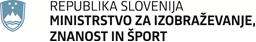 Masarykova cesta 161000 LjubljanaSlovenijae-naslov: gp.mizs@gov.si Masarykova cesta 161000 LjubljanaSlovenijae-naslov: gp.mizs@gov.si Številka: 0070-42/2016/22Številka: 0070-42/2016/22Ljubljana, 30. 6. 2016Ljubljana, 30. 6. 2016EVA 2016-3330-0031EVA 2016-3330-0031GENERALNI SEKRETARIAT VLADE REPUBLIKE SLOVENIJEGp.gs@gov.siGENERALNI SEKRETARIAT VLADE REPUBLIKE SLOVENIJEGp.gs@gov.siZADEVA: Predlog Uredbe o sofinanciranju doktorskega študija – predlog za obravnavo ZADEVA: Predlog Uredbe o sofinanciranju doktorskega študija – predlog za obravnavo ZADEVA: Predlog Uredbe o sofinanciranju doktorskega študija – predlog za obravnavo ZADEVA: Predlog Uredbe o sofinanciranju doktorskega študija – predlog za obravnavo 1. Predlog sklepov vlade:1. Predlog sklepov vlade:1. Predlog sklepov vlade:1. Predlog sklepov vlade:Na podlagi 75. člena Zakona o visokem šolstvu (Uradni list RS, št. 32/12 – uradno prečiščeno besedilo, 40/12 – ZUJF, 57/12 – ZPCP-2D, 109/12 in 85/14) je Vlada Republike Slovenije na svoji … seji dne … sprejela naslednji sklep:Vlada Republike Slovenije je izdala Uredbo o sofinanciranju doktorskega študija in jo objavi v Uradnem listu Republike Slovenije.Sklep prejmejo:Ministrstvo za izobraževanje, znanost in šport,Služba Vlade Republike Slovenije za zakonodajo,Ministrstvo za financeNa podlagi 75. člena Zakona o visokem šolstvu (Uradni list RS, št. 32/12 – uradno prečiščeno besedilo, 40/12 – ZUJF, 57/12 – ZPCP-2D, 109/12 in 85/14) je Vlada Republike Slovenije na svoji … seji dne … sprejela naslednji sklep:Vlada Republike Slovenije je izdala Uredbo o sofinanciranju doktorskega študija in jo objavi v Uradnem listu Republike Slovenije.Sklep prejmejo:Ministrstvo za izobraževanje, znanost in šport,Služba Vlade Republike Slovenije za zakonodajo,Ministrstvo za financeNa podlagi 75. člena Zakona o visokem šolstvu (Uradni list RS, št. 32/12 – uradno prečiščeno besedilo, 40/12 – ZUJF, 57/12 – ZPCP-2D, 109/12 in 85/14) je Vlada Republike Slovenije na svoji … seji dne … sprejela naslednji sklep:Vlada Republike Slovenije je izdala Uredbo o sofinanciranju doktorskega študija in jo objavi v Uradnem listu Republike Slovenije.Sklep prejmejo:Ministrstvo za izobraževanje, znanost in šport,Služba Vlade Republike Slovenije za zakonodajo,Ministrstvo za financeNa podlagi 75. člena Zakona o visokem šolstvu (Uradni list RS, št. 32/12 – uradno prečiščeno besedilo, 40/12 – ZUJF, 57/12 – ZPCP-2D, 109/12 in 85/14) je Vlada Republike Slovenije na svoji … seji dne … sprejela naslednji sklep:Vlada Republike Slovenije je izdala Uredbo o sofinanciranju doktorskega študija in jo objavi v Uradnem listu Republike Slovenije.Sklep prejmejo:Ministrstvo za izobraževanje, znanost in šport,Služba Vlade Republike Slovenije za zakonodajo,Ministrstvo za finance2. Predlog za obravnavo predloga zakona po nujnem ali skrajšanem postopku v državnem zboru z obrazložitvijo razlogov:2. Predlog za obravnavo predloga zakona po nujnem ali skrajšanem postopku v državnem zboru z obrazložitvijo razlogov:2. Predlog za obravnavo predloga zakona po nujnem ali skrajšanem postopku v državnem zboru z obrazložitvijo razlogov:2. Predlog za obravnavo predloga zakona po nujnem ali skrajšanem postopku v državnem zboru z obrazložitvijo razlogov:////3.a Osebe, odgovorne za strokovno pripravo in usklajenost gradiva:3.a Osebe, odgovorne za strokovno pripravo in usklajenost gradiva:3.a Osebe, odgovorne za strokovno pripravo in usklajenost gradiva:3.a Osebe, odgovorne za strokovno pripravo in usklajenost gradiva:dr. Maja Makovec Brenčič, ministrica,dr. Tomaž Boh, državni sekretar,dr. Stojan Sorčan, generalni direktor Direktorata za visoko šolstvodr. Maja Makovec Brenčič, ministrica,dr. Tomaž Boh, državni sekretar,dr. Stojan Sorčan, generalni direktor Direktorata za visoko šolstvodr. Maja Makovec Brenčič, ministrica,dr. Tomaž Boh, državni sekretar,dr. Stojan Sorčan, generalni direktor Direktorata za visoko šolstvodr. Maja Makovec Brenčič, ministrica,dr. Tomaž Boh, državni sekretar,dr. Stojan Sorčan, generalni direktor Direktorata za visoko šolstvo3.b Zunanji strokovnjaki, ki so sodelovali pri pripravi dela ali celotnega gradiva:3.b Zunanji strokovnjaki, ki so sodelovali pri pripravi dela ali celotnega gradiva:3.b Zunanji strokovnjaki, ki so sodelovali pri pripravi dela ali celotnega gradiva:3.b Zunanji strokovnjaki, ki so sodelovali pri pripravi dela ali celotnega gradiva:////4. Predstavniki vlade, ki bodo sodelovali pri delu državnega zbora:4. Predstavniki vlade, ki bodo sodelovali pri delu državnega zbora:4. Predstavniki vlade, ki bodo sodelovali pri delu državnega zbora:4. Predstavniki vlade, ki bodo sodelovali pri delu državnega zbora:////5. Kratek povzetek gradiva:5. Kratek povzetek gradiva:5. Kratek povzetek gradiva:5. Kratek povzetek gradiva:S predlogom Uredbe o sofinanciranju doktorskega študija se ureja financiranje študija po javnoveljavnih doktorskih študijskih programih tretje stopnje katerih sofinanciranje bo potekalo preko s strani Ministrstva za izobraževanje, znanost in šport objavljenem javnem razpisu, na katerega se bodo lahko prijavili vsi visokošolski zavodi, ki izvajajo doktorski študij. Poudarek pri izboru bo med drugim temeljil na znanstveno-raziskovalnih kapacitetah visokošolskega zavoda. Predlog uredbe sicer v celoti nadomešča veljavno Uredbo o sofinanciranju doktorskega študija (Uradni list RS, št. 88/10 in 64/12).S predlogom Uredbe o sofinanciranju doktorskega študija se ureja financiranje študija po javnoveljavnih doktorskih študijskih programih tretje stopnje katerih sofinanciranje bo potekalo preko s strani Ministrstva za izobraževanje, znanost in šport objavljenem javnem razpisu, na katerega se bodo lahko prijavili vsi visokošolski zavodi, ki izvajajo doktorski študij. Poudarek pri izboru bo med drugim temeljil na znanstveno-raziskovalnih kapacitetah visokošolskega zavoda. Predlog uredbe sicer v celoti nadomešča veljavno Uredbo o sofinanciranju doktorskega študija (Uradni list RS, št. 88/10 in 64/12).S predlogom Uredbe o sofinanciranju doktorskega študija se ureja financiranje študija po javnoveljavnih doktorskih študijskih programih tretje stopnje katerih sofinanciranje bo potekalo preko s strani Ministrstva za izobraževanje, znanost in šport objavljenem javnem razpisu, na katerega se bodo lahko prijavili vsi visokošolski zavodi, ki izvajajo doktorski študij. Poudarek pri izboru bo med drugim temeljil na znanstveno-raziskovalnih kapacitetah visokošolskega zavoda. Predlog uredbe sicer v celoti nadomešča veljavno Uredbo o sofinanciranju doktorskega študija (Uradni list RS, št. 88/10 in 64/12).S predlogom Uredbe o sofinanciranju doktorskega študija se ureja financiranje študija po javnoveljavnih doktorskih študijskih programih tretje stopnje katerih sofinanciranje bo potekalo preko s strani Ministrstva za izobraževanje, znanost in šport objavljenem javnem razpisu, na katerega se bodo lahko prijavili vsi visokošolski zavodi, ki izvajajo doktorski študij. Poudarek pri izboru bo med drugim temeljil na znanstveno-raziskovalnih kapacitetah visokošolskega zavoda. Predlog uredbe sicer v celoti nadomešča veljavno Uredbo o sofinanciranju doktorskega študija (Uradni list RS, št. 88/10 in 64/12).6. Presoja posledic za:6. Presoja posledic za:6. Presoja posledic za:6. Presoja posledic za:a)javnofinančna sredstva nad 40.000 EUR v tekočem in naslednjih treh letihjavnofinančna sredstva nad 40.000 EUR v tekočem in naslednjih treh letihDAb)usklajenost slovenskega pravnega reda s pravnim redom Evropske unijeusklajenost slovenskega pravnega reda s pravnim redom Evropske unijeNEc)administrativne poslediceadministrativne poslediceNEč)gospodarstvo, zlasti mala in srednja podjetja ter konkurenčnost podjetijgospodarstvo, zlasti mala in srednja podjetja ter konkurenčnost podjetijNEd)okolje, vključno s prostorskimi in varstvenimi vidikiokolje, vključno s prostorskimi in varstvenimi vidikiNEe)socialno področjesocialno področjeNEf)dokumente razvojnega načrtovanja:nacionalne dokumente razvojnega načrtovanjarazvojne politike na ravni programov po strukturi razvojne klasifikacije programskega proračunarazvojne dokumente Evropske unije in mednarodnih organizacijdokumente razvojnega načrtovanja:nacionalne dokumente razvojnega načrtovanjarazvojne politike na ravni programov po strukturi razvojne klasifikacije programskega proračunarazvojne dokumente Evropske unije in mednarodnih organizacijNE7.a Predstavitev ocene finančnih posledic nad 40.000 EUR:(Samo če izberete DA pod točko 6.a.)7.a Predstavitev ocene finančnih posledic nad 40.000 EUR:(Samo če izberete DA pod točko 6.a.)7.a Predstavitev ocene finančnih posledic nad 40.000 EUR:(Samo če izberete DA pod točko 6.a.)7.a Predstavitev ocene finančnih posledic nad 40.000 EUR:(Samo če izberete DA pod točko 6.a.)I. Ocena finančnih posledic, ki niso načrtovane v sprejetem proračunuI. Ocena finančnih posledic, ki niso načrtovane v sprejetem proračunuI. Ocena finančnih posledic, ki niso načrtovane v sprejetem proračunuI. Ocena finančnih posledic, ki niso načrtovane v sprejetem proračunuI. Ocena finančnih posledic, ki niso načrtovane v sprejetem proračunuI. Ocena finančnih posledic, ki niso načrtovane v sprejetem proračunuI. Ocena finančnih posledic, ki niso načrtovane v sprejetem proračunuI. Ocena finančnih posledic, ki niso načrtovane v sprejetem proračunuI. Ocena finančnih posledic, ki niso načrtovane v sprejetem proračunuTekoče leto (t)Tekoče leto (t)t + 1t + 2t + 2t + 2t + 3Predvideno povečanje (+) ali zmanjšanje (–) prihodkov državnega proračuna Predvideno povečanje (+) ali zmanjšanje (–) prihodkov državnega proračuna Predvideno povečanje (+) ali zmanjšanje (–) prihodkov občinskih proračunov Predvideno povečanje (+) ali zmanjšanje (–) prihodkov občinskih proračunov Predvideno povečanje (+) ali zmanjšanje (–) odhodkov državnega proračuna Predvideno povečanje (+) ali zmanjšanje (–) odhodkov državnega proračuna 1.600.000,001.600.000,001.600.000,00Predvideno povečanje (+) ali zmanjšanje (–) odhodkov občinskih proračunovPredvideno povečanje (+) ali zmanjšanje (–) odhodkov občinskih proračunovPredvideno povečanje (+) ali zmanjšanje (–) obveznosti za druga javnofinančna sredstvaPredvideno povečanje (+) ali zmanjšanje (–) obveznosti za druga javnofinančna sredstvaII. Finančne posledice za državni proračunII. Finančne posledice za državni proračunII. Finančne posledice za državni proračunII. Finančne posledice za državni proračunII. Finančne posledice za državni proračunII. Finančne posledice za državni proračunII. Finančne posledice za državni proračunII. Finančne posledice za državni proračunII. Finančne posledice za državni proračunII.a Pravice porabe za izvedbo predlaganih rešitev so zagotovljene:II.a Pravice porabe za izvedbo predlaganih rešitev so zagotovljene:II.a Pravice porabe za izvedbo predlaganih rešitev so zagotovljene:II.a Pravice porabe za izvedbo predlaganih rešitev so zagotovljene:II.a Pravice porabe za izvedbo predlaganih rešitev so zagotovljene:II.a Pravice porabe za izvedbo predlaganih rešitev so zagotovljene:II.a Pravice porabe za izvedbo predlaganih rešitev so zagotovljene:II.a Pravice porabe za izvedbo predlaganih rešitev so zagotovljene:II.a Pravice porabe za izvedbo predlaganih rešitev so zagotovljene:Ime proračunskega uporabnika Šifra in naziv ukrepa, projektaŠifra in naziv ukrepa, projektaŠifra in naziv proračunske postavkeŠifra in naziv proračunske postavkeZnesek za tekoče leto (t)Znesek za tekoče leto (t)Znesek za tekoče leto (t)Znesek za t + 1Ministrstvo za izobraževanje, znanost in šport3330-16-0006Mednarodna vpetost izobraž. in inovacij. sistema3330-16-0006Mednarodna vpetost izobraž. in inovacij. sistema160168  Doktorski in podoktorski študij160168  Doktorski in podoktorski študij1.500.000,001.500.000,001.500.000,001.700.000,00SKUPAJSKUPAJSKUPAJSKUPAJSKUPAJ1.500.000,001.500.000,001.500.000,001.700.000,00II.b Manjkajoče pravice porabe bodo zagotovljene s prerazporeditvijo:II.b Manjkajoče pravice porabe bodo zagotovljene s prerazporeditvijo:II.b Manjkajoče pravice porabe bodo zagotovljene s prerazporeditvijo:II.b Manjkajoče pravice porabe bodo zagotovljene s prerazporeditvijo:II.b Manjkajoče pravice porabe bodo zagotovljene s prerazporeditvijo:II.b Manjkajoče pravice porabe bodo zagotovljene s prerazporeditvijo:II.b Manjkajoče pravice porabe bodo zagotovljene s prerazporeditvijo:II.b Manjkajoče pravice porabe bodo zagotovljene s prerazporeditvijo:II.b Manjkajoče pravice porabe bodo zagotovljene s prerazporeditvijo:Ime proračunskega uporabnika Šifra in naziv ukrepa, projektaŠifra in naziv ukrepa, projektaŠifra in naziv proračunske postavke Šifra in naziv proračunske postavke Znesek za tekoče leto (t)Znesek za tekoče leto (t)Znesek za tekoče leto (t)Znesek za t + 1 SKUPAJSKUPAJSKUPAJSKUPAJSKUPAJII.c Načrtovana nadomestitev zmanjšanih prihodkov in povečanih odhodkov proračuna:II.c Načrtovana nadomestitev zmanjšanih prihodkov in povečanih odhodkov proračuna:II.c Načrtovana nadomestitev zmanjšanih prihodkov in povečanih odhodkov proračuna:II.c Načrtovana nadomestitev zmanjšanih prihodkov in povečanih odhodkov proračuna:II.c Načrtovana nadomestitev zmanjšanih prihodkov in povečanih odhodkov proračuna:II.c Načrtovana nadomestitev zmanjšanih prihodkov in povečanih odhodkov proračuna:II.c Načrtovana nadomestitev zmanjšanih prihodkov in povečanih odhodkov proračuna:II.c Načrtovana nadomestitev zmanjšanih prihodkov in povečanih odhodkov proračuna:II.c Načrtovana nadomestitev zmanjšanih prihodkov in povečanih odhodkov proračuna:Novi prihodkiNovi prihodkiNovi prihodkiZnesek za tekoče leto (t)Znesek za tekoče leto (t)Znesek za tekoče leto (t)Znesek za t + 1Znesek za t + 1Znesek za t + 1SKUPAJSKUPAJSKUPAJOBRAZLOŽITEV:Ocena finančnih posledic je pripravljena ob predpostavki, da se na javnem razpisu za sofinanciranje doktorskega študija 400 študentom odobri financiranje šolnine v znesku 4000 EUR na letnik. Če bi vsi študentje redno napredovali v višji letnik doktorskega študija, bi to predstavljalo skupaj 1,6 mio EUR za študijsko leto. Glede na veljavni proračun na proračunski postavki 160168  Doktorski in podoktorski študij je predvideno, da se v letu 2016 za javni razpis nameni 1,5 mio EUR, v letu 2017 pa 1,7 mio EUR (razlika 100.000 za sofinanciranje doktorskega študija v študijskem letu 2016/17 in 1,6 mio EUR za študijsko leto 2017/18). Sredstva za sofinanciranje doktorskega študija za študijsko leto 2018/19 bo treba zagotoviti v Proračunu Republike Slovenije za leto 2018.OBRAZLOŽITEV:Ocena finančnih posledic je pripravljena ob predpostavki, da se na javnem razpisu za sofinanciranje doktorskega študija 400 študentom odobri financiranje šolnine v znesku 4000 EUR na letnik. Če bi vsi študentje redno napredovali v višji letnik doktorskega študija, bi to predstavljalo skupaj 1,6 mio EUR za študijsko leto. Glede na veljavni proračun na proračunski postavki 160168  Doktorski in podoktorski študij je predvideno, da se v letu 2016 za javni razpis nameni 1,5 mio EUR, v letu 2017 pa 1,7 mio EUR (razlika 100.000 za sofinanciranje doktorskega študija v študijskem letu 2016/17 in 1,6 mio EUR za študijsko leto 2017/18). Sredstva za sofinanciranje doktorskega študija za študijsko leto 2018/19 bo treba zagotoviti v Proračunu Republike Slovenije za leto 2018.OBRAZLOŽITEV:Ocena finančnih posledic je pripravljena ob predpostavki, da se na javnem razpisu za sofinanciranje doktorskega študija 400 študentom odobri financiranje šolnine v znesku 4000 EUR na letnik. Če bi vsi študentje redno napredovali v višji letnik doktorskega študija, bi to predstavljalo skupaj 1,6 mio EUR za študijsko leto. Glede na veljavni proračun na proračunski postavki 160168  Doktorski in podoktorski študij je predvideno, da se v letu 2016 za javni razpis nameni 1,5 mio EUR, v letu 2017 pa 1,7 mio EUR (razlika 100.000 za sofinanciranje doktorskega študija v študijskem letu 2016/17 in 1,6 mio EUR za študijsko leto 2017/18). Sredstva za sofinanciranje doktorskega študija za študijsko leto 2018/19 bo treba zagotoviti v Proračunu Republike Slovenije za leto 2018.OBRAZLOŽITEV:Ocena finančnih posledic je pripravljena ob predpostavki, da se na javnem razpisu za sofinanciranje doktorskega študija 400 študentom odobri financiranje šolnine v znesku 4000 EUR na letnik. Če bi vsi študentje redno napredovali v višji letnik doktorskega študija, bi to predstavljalo skupaj 1,6 mio EUR za študijsko leto. Glede na veljavni proračun na proračunski postavki 160168  Doktorski in podoktorski študij je predvideno, da se v letu 2016 za javni razpis nameni 1,5 mio EUR, v letu 2017 pa 1,7 mio EUR (razlika 100.000 za sofinanciranje doktorskega študija v študijskem letu 2016/17 in 1,6 mio EUR za študijsko leto 2017/18). Sredstva za sofinanciranje doktorskega študija za študijsko leto 2018/19 bo treba zagotoviti v Proračunu Republike Slovenije za leto 2018.OBRAZLOŽITEV:Ocena finančnih posledic je pripravljena ob predpostavki, da se na javnem razpisu za sofinanciranje doktorskega študija 400 študentom odobri financiranje šolnine v znesku 4000 EUR na letnik. Če bi vsi študentje redno napredovali v višji letnik doktorskega študija, bi to predstavljalo skupaj 1,6 mio EUR za študijsko leto. Glede na veljavni proračun na proračunski postavki 160168  Doktorski in podoktorski študij je predvideno, da se v letu 2016 za javni razpis nameni 1,5 mio EUR, v letu 2017 pa 1,7 mio EUR (razlika 100.000 za sofinanciranje doktorskega študija v študijskem letu 2016/17 in 1,6 mio EUR za študijsko leto 2017/18). Sredstva za sofinanciranje doktorskega študija za študijsko leto 2018/19 bo treba zagotoviti v Proračunu Republike Slovenije za leto 2018.OBRAZLOŽITEV:Ocena finančnih posledic je pripravljena ob predpostavki, da se na javnem razpisu za sofinanciranje doktorskega študija 400 študentom odobri financiranje šolnine v znesku 4000 EUR na letnik. Če bi vsi študentje redno napredovali v višji letnik doktorskega študija, bi to predstavljalo skupaj 1,6 mio EUR za študijsko leto. Glede na veljavni proračun na proračunski postavki 160168  Doktorski in podoktorski študij je predvideno, da se v letu 2016 za javni razpis nameni 1,5 mio EUR, v letu 2017 pa 1,7 mio EUR (razlika 100.000 za sofinanciranje doktorskega študija v študijskem letu 2016/17 in 1,6 mio EUR za študijsko leto 2017/18). Sredstva za sofinanciranje doktorskega študija za študijsko leto 2018/19 bo treba zagotoviti v Proračunu Republike Slovenije za leto 2018.OBRAZLOŽITEV:Ocena finančnih posledic je pripravljena ob predpostavki, da se na javnem razpisu za sofinanciranje doktorskega študija 400 študentom odobri financiranje šolnine v znesku 4000 EUR na letnik. Če bi vsi študentje redno napredovali v višji letnik doktorskega študija, bi to predstavljalo skupaj 1,6 mio EUR za študijsko leto. Glede na veljavni proračun na proračunski postavki 160168  Doktorski in podoktorski študij je predvideno, da se v letu 2016 za javni razpis nameni 1,5 mio EUR, v letu 2017 pa 1,7 mio EUR (razlika 100.000 za sofinanciranje doktorskega študija v študijskem letu 2016/17 in 1,6 mio EUR za študijsko leto 2017/18). Sredstva za sofinanciranje doktorskega študija za študijsko leto 2018/19 bo treba zagotoviti v Proračunu Republike Slovenije za leto 2018.OBRAZLOŽITEV:Ocena finančnih posledic je pripravljena ob predpostavki, da se na javnem razpisu za sofinanciranje doktorskega študija 400 študentom odobri financiranje šolnine v znesku 4000 EUR na letnik. Če bi vsi študentje redno napredovali v višji letnik doktorskega študija, bi to predstavljalo skupaj 1,6 mio EUR za študijsko leto. Glede na veljavni proračun na proračunski postavki 160168  Doktorski in podoktorski študij je predvideno, da se v letu 2016 za javni razpis nameni 1,5 mio EUR, v letu 2017 pa 1,7 mio EUR (razlika 100.000 za sofinanciranje doktorskega študija v študijskem letu 2016/17 in 1,6 mio EUR za študijsko leto 2017/18). Sredstva za sofinanciranje doktorskega študija za študijsko leto 2018/19 bo treba zagotoviti v Proračunu Republike Slovenije za leto 2018.OBRAZLOŽITEV:Ocena finančnih posledic je pripravljena ob predpostavki, da se na javnem razpisu za sofinanciranje doktorskega študija 400 študentom odobri financiranje šolnine v znesku 4000 EUR na letnik. Če bi vsi študentje redno napredovali v višji letnik doktorskega študija, bi to predstavljalo skupaj 1,6 mio EUR za študijsko leto. Glede na veljavni proračun na proračunski postavki 160168  Doktorski in podoktorski študij je predvideno, da se v letu 2016 za javni razpis nameni 1,5 mio EUR, v letu 2017 pa 1,7 mio EUR (razlika 100.000 za sofinanciranje doktorskega študija v študijskem letu 2016/17 in 1,6 mio EUR za študijsko leto 2017/18). Sredstva za sofinanciranje doktorskega študija za študijsko leto 2018/19 bo treba zagotoviti v Proračunu Republike Slovenije za leto 2018.7.b Predstavitev ocene finančnih posledic pod 40.000 EUR:/7.b Predstavitev ocene finančnih posledic pod 40.000 EUR:/7.b Predstavitev ocene finančnih posledic pod 40.000 EUR:/7.b Predstavitev ocene finančnih posledic pod 40.000 EUR:/7.b Predstavitev ocene finančnih posledic pod 40.000 EUR:/7.b Predstavitev ocene finančnih posledic pod 40.000 EUR:/7.b Predstavitev ocene finančnih posledic pod 40.000 EUR:/7.b Predstavitev ocene finančnih posledic pod 40.000 EUR:/7.b Predstavitev ocene finančnih posledic pod 40.000 EUR:/8. Predstavitev sodelovanja z združenji občin:8. Predstavitev sodelovanja z združenji občin:8. Predstavitev sodelovanja z združenji občin:8. Predstavitev sodelovanja z združenji občin:8. Predstavitev sodelovanja z združenji občin:8. Predstavitev sodelovanja z združenji občin:8. Predstavitev sodelovanja z združenji občin:8. Predstavitev sodelovanja z združenji občin:8. Predstavitev sodelovanja z združenji občin:Vsebina predloženega gradiva (predpisa) vpliva na:pristojnosti občin,delovanje občin,financiranje občin.Vsebina predloženega gradiva (predpisa) vpliva na:pristojnosti občin,delovanje občin,financiranje občin.Vsebina predloženega gradiva (predpisa) vpliva na:pristojnosti občin,delovanje občin,financiranje občin.Vsebina predloženega gradiva (predpisa) vpliva na:pristojnosti občin,delovanje občin,financiranje občin.Vsebina predloženega gradiva (predpisa) vpliva na:pristojnosti občin,delovanje občin,financiranje občin.Vsebina predloženega gradiva (predpisa) vpliva na:pristojnosti občin,delovanje občin,financiranje občin.Vsebina predloženega gradiva (predpisa) vpliva na:pristojnosti občin,delovanje občin,financiranje občin.NENE/////////9. Predstavitev sodelovanja javnosti:9. Predstavitev sodelovanja javnosti:9. Predstavitev sodelovanja javnosti:9. Predstavitev sodelovanja javnosti:9. Predstavitev sodelovanja javnosti:9. Predstavitev sodelovanja javnosti:9. Predstavitev sodelovanja javnosti:9. Predstavitev sodelovanja javnosti:9. Predstavitev sodelovanja javnosti:Gradivo je bilo predhodno objavljeno na spletni strani predlagatelja:Gradivo je bilo predhodno objavljeno na spletni strani predlagatelja:Gradivo je bilo predhodno objavljeno na spletni strani predlagatelja:Gradivo je bilo predhodno objavljeno na spletni strani predlagatelja:Gradivo je bilo predhodno objavljeno na spletni strani predlagatelja:Gradivo je bilo predhodno objavljeno na spletni strani predlagatelja:Gradivo je bilo predhodno objavljeno na spletni strani predlagatelja:DADA/////////Datum objave: 2. 6. 2016V razpravo so bili vključeni: visokošolski zavodi.Upoštevani so bili: delno.Bistvena mnenja, predlogi in pripombe, ki niso bili upoštevani, ter razlogi za neupoštevanje:Pri pripravi predloga uredbe ni bilo upoštevana pripomba samostojnih visokošolskih zavodov k tretji alineji 8. člena uredbe, da naj se razširi pogoj za raziskovalno-razvojne projekte, ki je sedaj vezan na projekte v sistemu SICRIS, ki so financirani s strani Javne agencije za raziskovalno dejavnost Republike Slovenije oziroma iz evropskih sredstev (na primer Obzorje 2020, instrument ERA-NET).Pojasnjujemo, da je bila uredba pripravljena ob upoštevanju Salzburških načel, ki poudarjajo da morajo za izvedbo doktorskega študija zagotoviti dobro raziskovalno okolje z ustreznim nadzorom in sredstvi. Ker je doktorski študij bistveno povezan z raziskovalnim delom in visoko kakovostnim pedagoškim osebjem, predlagatelj ni mogel zniževati osnovnih standardov kakovosti za financiranje doktorskega študija po tej uredbi.  Prav tako tudi Resolucija o Nacionalnem programu visokega šolstva 2011 - 2020 določa, da bodo visokošolski zavodi zagotavljali primerno izvajanje doktorskega študija, temelječega na znanstvenoraziskovalnem delu in prispevku v zakladnico znanja. Pri tem bo merilo določanja vpisnih mest za doktorski študij primerna zmogljivost visokošolskih zavodov, vključno s številom mentorjev.Javnost je bila vključena v pripravo gradiva preko e-Demokracije.Datum objave: 2. 6. 2016V razpravo so bili vključeni: visokošolski zavodi.Upoštevani so bili: delno.Bistvena mnenja, predlogi in pripombe, ki niso bili upoštevani, ter razlogi za neupoštevanje:Pri pripravi predloga uredbe ni bilo upoštevana pripomba samostojnih visokošolskih zavodov k tretji alineji 8. člena uredbe, da naj se razširi pogoj za raziskovalno-razvojne projekte, ki je sedaj vezan na projekte v sistemu SICRIS, ki so financirani s strani Javne agencije za raziskovalno dejavnost Republike Slovenije oziroma iz evropskih sredstev (na primer Obzorje 2020, instrument ERA-NET).Pojasnjujemo, da je bila uredba pripravljena ob upoštevanju Salzburških načel, ki poudarjajo da morajo za izvedbo doktorskega študija zagotoviti dobro raziskovalno okolje z ustreznim nadzorom in sredstvi. Ker je doktorski študij bistveno povezan z raziskovalnim delom in visoko kakovostnim pedagoškim osebjem, predlagatelj ni mogel zniževati osnovnih standardov kakovosti za financiranje doktorskega študija po tej uredbi.  Prav tako tudi Resolucija o Nacionalnem programu visokega šolstva 2011 - 2020 določa, da bodo visokošolski zavodi zagotavljali primerno izvajanje doktorskega študija, temelječega na znanstvenoraziskovalnem delu in prispevku v zakladnico znanja. Pri tem bo merilo določanja vpisnih mest za doktorski študij primerna zmogljivost visokošolskih zavodov, vključno s številom mentorjev.Javnost je bila vključena v pripravo gradiva preko e-Demokracije.Datum objave: 2. 6. 2016V razpravo so bili vključeni: visokošolski zavodi.Upoštevani so bili: delno.Bistvena mnenja, predlogi in pripombe, ki niso bili upoštevani, ter razlogi za neupoštevanje:Pri pripravi predloga uredbe ni bilo upoštevana pripomba samostojnih visokošolskih zavodov k tretji alineji 8. člena uredbe, da naj se razširi pogoj za raziskovalno-razvojne projekte, ki je sedaj vezan na projekte v sistemu SICRIS, ki so financirani s strani Javne agencije za raziskovalno dejavnost Republike Slovenije oziroma iz evropskih sredstev (na primer Obzorje 2020, instrument ERA-NET).Pojasnjujemo, da je bila uredba pripravljena ob upoštevanju Salzburških načel, ki poudarjajo da morajo za izvedbo doktorskega študija zagotoviti dobro raziskovalno okolje z ustreznim nadzorom in sredstvi. Ker je doktorski študij bistveno povezan z raziskovalnim delom in visoko kakovostnim pedagoškim osebjem, predlagatelj ni mogel zniževati osnovnih standardov kakovosti za financiranje doktorskega študija po tej uredbi.  Prav tako tudi Resolucija o Nacionalnem programu visokega šolstva 2011 - 2020 določa, da bodo visokošolski zavodi zagotavljali primerno izvajanje doktorskega študija, temelječega na znanstvenoraziskovalnem delu in prispevku v zakladnico znanja. Pri tem bo merilo določanja vpisnih mest za doktorski študij primerna zmogljivost visokošolskih zavodov, vključno s številom mentorjev.Javnost je bila vključena v pripravo gradiva preko e-Demokracije.Datum objave: 2. 6. 2016V razpravo so bili vključeni: visokošolski zavodi.Upoštevani so bili: delno.Bistvena mnenja, predlogi in pripombe, ki niso bili upoštevani, ter razlogi za neupoštevanje:Pri pripravi predloga uredbe ni bilo upoštevana pripomba samostojnih visokošolskih zavodov k tretji alineji 8. člena uredbe, da naj se razširi pogoj za raziskovalno-razvojne projekte, ki je sedaj vezan na projekte v sistemu SICRIS, ki so financirani s strani Javne agencije za raziskovalno dejavnost Republike Slovenije oziroma iz evropskih sredstev (na primer Obzorje 2020, instrument ERA-NET).Pojasnjujemo, da je bila uredba pripravljena ob upoštevanju Salzburških načel, ki poudarjajo da morajo za izvedbo doktorskega študija zagotoviti dobro raziskovalno okolje z ustreznim nadzorom in sredstvi. Ker je doktorski študij bistveno povezan z raziskovalnim delom in visoko kakovostnim pedagoškim osebjem, predlagatelj ni mogel zniževati osnovnih standardov kakovosti za financiranje doktorskega študija po tej uredbi.  Prav tako tudi Resolucija o Nacionalnem programu visokega šolstva 2011 - 2020 določa, da bodo visokošolski zavodi zagotavljali primerno izvajanje doktorskega študija, temelječega na znanstvenoraziskovalnem delu in prispevku v zakladnico znanja. Pri tem bo merilo določanja vpisnih mest za doktorski študij primerna zmogljivost visokošolskih zavodov, vključno s številom mentorjev.Javnost je bila vključena v pripravo gradiva preko e-Demokracije.Datum objave: 2. 6. 2016V razpravo so bili vključeni: visokošolski zavodi.Upoštevani so bili: delno.Bistvena mnenja, predlogi in pripombe, ki niso bili upoštevani, ter razlogi za neupoštevanje:Pri pripravi predloga uredbe ni bilo upoštevana pripomba samostojnih visokošolskih zavodov k tretji alineji 8. člena uredbe, da naj se razširi pogoj za raziskovalno-razvojne projekte, ki je sedaj vezan na projekte v sistemu SICRIS, ki so financirani s strani Javne agencije za raziskovalno dejavnost Republike Slovenije oziroma iz evropskih sredstev (na primer Obzorje 2020, instrument ERA-NET).Pojasnjujemo, da je bila uredba pripravljena ob upoštevanju Salzburških načel, ki poudarjajo da morajo za izvedbo doktorskega študija zagotoviti dobro raziskovalno okolje z ustreznim nadzorom in sredstvi. Ker je doktorski študij bistveno povezan z raziskovalnim delom in visoko kakovostnim pedagoškim osebjem, predlagatelj ni mogel zniževati osnovnih standardov kakovosti za financiranje doktorskega študija po tej uredbi.  Prav tako tudi Resolucija o Nacionalnem programu visokega šolstva 2011 - 2020 določa, da bodo visokošolski zavodi zagotavljali primerno izvajanje doktorskega študija, temelječega na znanstvenoraziskovalnem delu in prispevku v zakladnico znanja. Pri tem bo merilo določanja vpisnih mest za doktorski študij primerna zmogljivost visokošolskih zavodov, vključno s številom mentorjev.Javnost je bila vključena v pripravo gradiva preko e-Demokracije.Datum objave: 2. 6. 2016V razpravo so bili vključeni: visokošolski zavodi.Upoštevani so bili: delno.Bistvena mnenja, predlogi in pripombe, ki niso bili upoštevani, ter razlogi za neupoštevanje:Pri pripravi predloga uredbe ni bilo upoštevana pripomba samostojnih visokošolskih zavodov k tretji alineji 8. člena uredbe, da naj se razširi pogoj za raziskovalno-razvojne projekte, ki je sedaj vezan na projekte v sistemu SICRIS, ki so financirani s strani Javne agencije za raziskovalno dejavnost Republike Slovenije oziroma iz evropskih sredstev (na primer Obzorje 2020, instrument ERA-NET).Pojasnjujemo, da je bila uredba pripravljena ob upoštevanju Salzburških načel, ki poudarjajo da morajo za izvedbo doktorskega študija zagotoviti dobro raziskovalno okolje z ustreznim nadzorom in sredstvi. Ker je doktorski študij bistveno povezan z raziskovalnim delom in visoko kakovostnim pedagoškim osebjem, predlagatelj ni mogel zniževati osnovnih standardov kakovosti za financiranje doktorskega študija po tej uredbi.  Prav tako tudi Resolucija o Nacionalnem programu visokega šolstva 2011 - 2020 določa, da bodo visokošolski zavodi zagotavljali primerno izvajanje doktorskega študija, temelječega na znanstvenoraziskovalnem delu in prispevku v zakladnico znanja. Pri tem bo merilo določanja vpisnih mest za doktorski študij primerna zmogljivost visokošolskih zavodov, vključno s številom mentorjev.Javnost je bila vključena v pripravo gradiva preko e-Demokracije.Datum objave: 2. 6. 2016V razpravo so bili vključeni: visokošolski zavodi.Upoštevani so bili: delno.Bistvena mnenja, predlogi in pripombe, ki niso bili upoštevani, ter razlogi za neupoštevanje:Pri pripravi predloga uredbe ni bilo upoštevana pripomba samostojnih visokošolskih zavodov k tretji alineji 8. člena uredbe, da naj se razširi pogoj za raziskovalno-razvojne projekte, ki je sedaj vezan na projekte v sistemu SICRIS, ki so financirani s strani Javne agencije za raziskovalno dejavnost Republike Slovenije oziroma iz evropskih sredstev (na primer Obzorje 2020, instrument ERA-NET).Pojasnjujemo, da je bila uredba pripravljena ob upoštevanju Salzburških načel, ki poudarjajo da morajo za izvedbo doktorskega študija zagotoviti dobro raziskovalno okolje z ustreznim nadzorom in sredstvi. Ker je doktorski študij bistveno povezan z raziskovalnim delom in visoko kakovostnim pedagoškim osebjem, predlagatelj ni mogel zniževati osnovnih standardov kakovosti za financiranje doktorskega študija po tej uredbi.  Prav tako tudi Resolucija o Nacionalnem programu visokega šolstva 2011 - 2020 določa, da bodo visokošolski zavodi zagotavljali primerno izvajanje doktorskega študija, temelječega na znanstvenoraziskovalnem delu in prispevku v zakladnico znanja. Pri tem bo merilo določanja vpisnih mest za doktorski študij primerna zmogljivost visokošolskih zavodov, vključno s številom mentorjev.Javnost je bila vključena v pripravo gradiva preko e-Demokracije.Datum objave: 2. 6. 2016V razpravo so bili vključeni: visokošolski zavodi.Upoštevani so bili: delno.Bistvena mnenja, predlogi in pripombe, ki niso bili upoštevani, ter razlogi za neupoštevanje:Pri pripravi predloga uredbe ni bilo upoštevana pripomba samostojnih visokošolskih zavodov k tretji alineji 8. člena uredbe, da naj se razširi pogoj za raziskovalno-razvojne projekte, ki je sedaj vezan na projekte v sistemu SICRIS, ki so financirani s strani Javne agencije za raziskovalno dejavnost Republike Slovenije oziroma iz evropskih sredstev (na primer Obzorje 2020, instrument ERA-NET).Pojasnjujemo, da je bila uredba pripravljena ob upoštevanju Salzburških načel, ki poudarjajo da morajo za izvedbo doktorskega študija zagotoviti dobro raziskovalno okolje z ustreznim nadzorom in sredstvi. Ker je doktorski študij bistveno povezan z raziskovalnim delom in visoko kakovostnim pedagoškim osebjem, predlagatelj ni mogel zniževati osnovnih standardov kakovosti za financiranje doktorskega študija po tej uredbi.  Prav tako tudi Resolucija o Nacionalnem programu visokega šolstva 2011 - 2020 določa, da bodo visokošolski zavodi zagotavljali primerno izvajanje doktorskega študija, temelječega na znanstvenoraziskovalnem delu in prispevku v zakladnico znanja. Pri tem bo merilo določanja vpisnih mest za doktorski študij primerna zmogljivost visokošolskih zavodov, vključno s številom mentorjev.Javnost je bila vključena v pripravo gradiva preko e-Demokracije.Datum objave: 2. 6. 2016V razpravo so bili vključeni: visokošolski zavodi.Upoštevani so bili: delno.Bistvena mnenja, predlogi in pripombe, ki niso bili upoštevani, ter razlogi za neupoštevanje:Pri pripravi predloga uredbe ni bilo upoštevana pripomba samostojnih visokošolskih zavodov k tretji alineji 8. člena uredbe, da naj se razširi pogoj za raziskovalno-razvojne projekte, ki je sedaj vezan na projekte v sistemu SICRIS, ki so financirani s strani Javne agencije za raziskovalno dejavnost Republike Slovenije oziroma iz evropskih sredstev (na primer Obzorje 2020, instrument ERA-NET).Pojasnjujemo, da je bila uredba pripravljena ob upoštevanju Salzburških načel, ki poudarjajo da morajo za izvedbo doktorskega študija zagotoviti dobro raziskovalno okolje z ustreznim nadzorom in sredstvi. Ker je doktorski študij bistveno povezan z raziskovalnim delom in visoko kakovostnim pedagoškim osebjem, predlagatelj ni mogel zniževati osnovnih standardov kakovosti za financiranje doktorskega študija po tej uredbi.  Prav tako tudi Resolucija o Nacionalnem programu visokega šolstva 2011 - 2020 določa, da bodo visokošolski zavodi zagotavljali primerno izvajanje doktorskega študija, temelječega na znanstvenoraziskovalnem delu in prispevku v zakladnico znanja. Pri tem bo merilo določanja vpisnih mest za doktorski študij primerna zmogljivost visokošolskih zavodov, vključno s številom mentorjev.Javnost je bila vključena v pripravo gradiva preko e-Demokracije.10. Pri pripravi gradiva so bile upoštevane zahteve iz Resolucije o normativni dejavnosti:10. Pri pripravi gradiva so bile upoštevane zahteve iz Resolucije o normativni dejavnosti:10. Pri pripravi gradiva so bile upoštevane zahteve iz Resolucije o normativni dejavnosti:10. Pri pripravi gradiva so bile upoštevane zahteve iz Resolucije o normativni dejavnosti:10. Pri pripravi gradiva so bile upoštevane zahteve iz Resolucije o normativni dejavnosti:10. Pri pripravi gradiva so bile upoštevane zahteve iz Resolucije o normativni dejavnosti:10. Pri pripravi gradiva so bile upoštevane zahteve iz Resolucije o normativni dejavnosti:NENE11. Gradivo je uvrščeno v delovni program vlade:11. Gradivo je uvrščeno v delovni program vlade:11. Gradivo je uvrščeno v delovni program vlade:11. Gradivo je uvrščeno v delovni program vlade:11. Gradivo je uvrščeno v delovni program vlade:11. Gradivo je uvrščeno v delovni program vlade:11. Gradivo je uvrščeno v delovni program vlade:NENE                                                 dr. Maja Makovec Brenčič                                                          MINISTRICA                                                 dr. Maja Makovec Brenčič                                                          MINISTRICA                                                 dr. Maja Makovec Brenčič                                                          MINISTRICA                                                 dr. Maja Makovec Brenčič                                                          MINISTRICA                                                 dr. Maja Makovec Brenčič                                                          MINISTRICA                                                 dr. Maja Makovec Brenčič                                                          MINISTRICA                                                 dr. Maja Makovec Brenčič                                                          MINISTRICA                                                 dr. Maja Makovec Brenčič                                                          MINISTRICA                                                 dr. Maja Makovec Brenčič                                                          MINISTRICAŠtudijsko letoŠtevilo vpisanih študentov (skupaj)Število prvič vpisanih študentov v 1. letnik2011/20123.4451.1772012/20133.4618692013/20143.0096382014/20152.6396532015/20162.333646LetoŠtevilo Mladih raziskovalcev (skupaj)Število Mladih raziskovalcev, ki so v tem letu začeli usposabljanjeSredstva za Mlade raziskovalce v EUR20111.44123831.658.437,9920121.39519229.594.242,9420131.29315124.137.630,7020141.06016219.903.618,83201594217317.761.615,00